JURNALPERBANDINGAN TINGKAT KEBUGARAN JASMANI SISWA SMP NEGERI 1 PATAMPANUA DENGAN SMP NEGERI 2 PINRANGKABUPATEN PINRANGComparison Study on Physical Fitness Level Between SMP Negeri 1 Patampanuaand SMP Negeri 2 PinrangPinrang Regency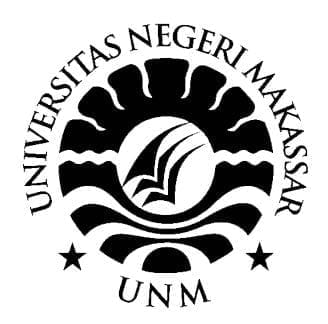 ANDI MELYPROGRAM STUDI PENDIDIKAN JASMANI DAN OLAHRAGAJURUSAN PENDIDIKAN JASMANI DAN OLAHRAGAPROGRAM PASCASARJANAUNIVERSITAS NEGERI MAKASSAR2019ABSTRACT : This study is descriptive comparative research. The research subjects were all students at SMPN 1 Patampanua and SMP 2 Pinrang aged 13-15 years old. Date were collected through test using Indonesia Physical Fitness Test aged 13-15 years old from test book and Sport Measurement by Widiastuti 2015. The research population were 624 students and the samples were 60 students chosen by e,ploying cluster random sampling technique. Data analysis technique used t-test analysis with prerequisite test, normality test, and homogeneity test. The result of students’ physical fitness at SMPN 1 Patampanua and SMP 2 Pinrang. the level of physical fitness at SMPN 1 Patampanua and SMP 2 Pinrang are in moderate and low catogeries with the percentage of 59,9% and 26,7%; whereas, the level of students’ physical fitness at SMPN 2 Pinrang are in low moderate and moderate categories with the percentage 66,7% and 30%. Therefore, the level students physical fitness at SMPN 1 Patampanua is better than SMP 2 Pinrang.Keywords : comparison, physical fitnessABSTRAK : Penelitian ini merupakan penelitian deskriptif studi perbandingan. Subyek penelitian ini adalah seluruh siswa SMP Negeri 1 Patampanua dengan SMP Negeri 2 Pinrang yang berusia 13-15 tahun. Pengumpulan data menggunakan tes dengan instrumen Tes Kebugaran Jasmani Indonesia (TKJI) usia 13-15 tahun dari buku Tes dan Pengukuran Olahraga, Widiastuti 2015. Populasi dalam penelitian ini berjumlah 624 siswa, jumlah sampel yang dipilih adalah 60 siswa dengan menggunakan teknik cluster random sampling. Teknik analisis data menggunakan analisis uji t melalui uji prasyarat uji normalitas dan uji homogenitas. Hasil penelitian menujukkan bahwa terdapat perbedaan Tingkat Kebugaran Jasmani siswa SMP Negeri 1 Patampanua dengan SMP Negeri 2 Pinrang di Kabupaten Pinrang. Tingkat Kebugaran Jasmani siswa SMP Negeri 1 Patampanua lebih baik daripada SMP Negeri 2 Pinrang. Tingkat Kebugaran Jasmani siswa SMP Negeri 1 Patampanua sebagian besar siswa mempunyai kebugaran jasmani pada kategori sedang dan kurang, dengan persentase 59,9% dan 26,7%. Sedangkan SMP Negeri 2 Pinrang sebagian besar siswa mempunyai tingkat kebugaran jasmani pada kategori kurang dan sedang, dengan persentase 66,7% dan 30%. Dengan demikian tingkat kebugaran jasmani siswa SMP Negeri 1 Patampanua lebih baik daripada SMP Negeri 2 Pinrang.Kata Kunci :	Perbandingan, Kebugaran Jasmani